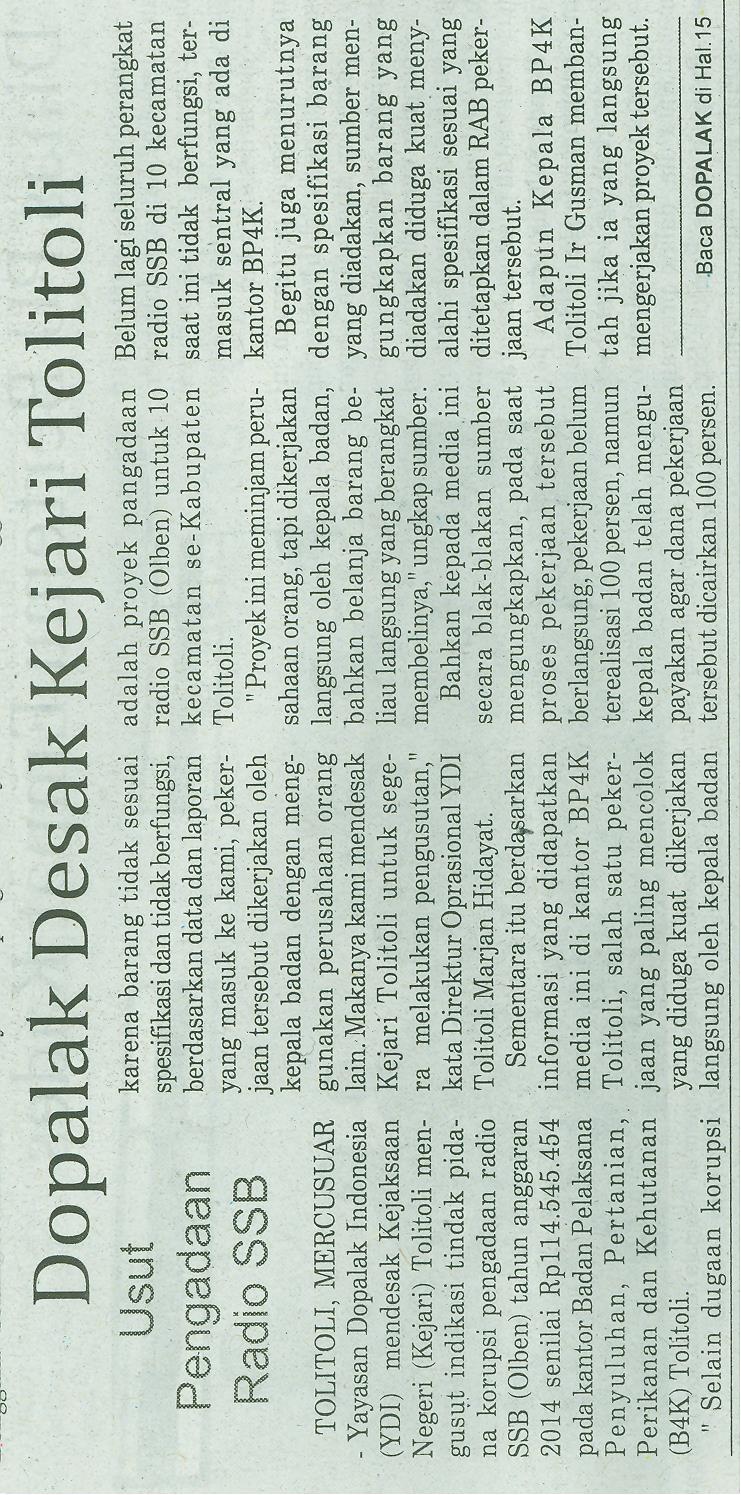 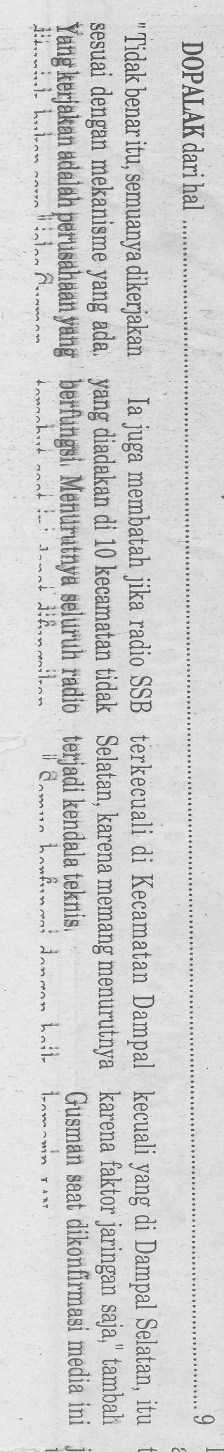 Harian    :MercusuarKasubaudSulteng IHari, tanggal:Selasa, 1 September 2015KasubaudSulteng IKeterangan:Dopalak Desak Kejari Tolitoli KasubaudSulteng IEntitas:TolitoliKasubaudSulteng I